TÜRKİYE TAEKWONDO FEDERASYONUHAKEM TALİMATIBİRİNCİ BÖLÜMAmaç, Kapsam, Dayanak ve TanımlarAmaçMadde 1- Bu Talimatın amacı, taekwondo yarışmalarını yönetecek hakemlerle ilgili işlemlerde uygulanacak usul ve esasları düzenlemektir.KapsamMadde 2- Bu Talimat, resmi ve özel yarışmalarda doğacak teknik anlaşmazlıkların çözümüne, Merkez Hakem Kurulu ve il hakem kurullarının kuruluşu, görev, yetki ve sorumluluklarına, hakemlerin sınıflamalarını, terfi ve cezalandırılmalarına dair hükümleri kapsar.DayanakMadde 3- Bu Talimat; 21/05/1986 tarihli ve 3289 sayılı Spor Genel Müdürlüğünün Teşkilat ve Görevleri Hakkında Kanunun 2 nci ve Ek 9 uncu maddesi ile, 19/07/2012 tarihli ve 28358 sayılı Resmi Gazete’de yayımlanarak yürürlüğe giren “Bağımsız Spor Federasyonlarının Çalışma Usul ve Esasları hakkında Yönetmeliği ve 14 Ekim 2012 tarihinde yapılan 3. Olağan Genel Kurulunda kabul edilen Federasyonumuz Ana Statüsüne dayanılarak hazırlanmıştır. TanımlarMadde 4- Bu Talimatta  geçen;Federasyon		 : Türkiye Taekwondo Federasyonunu,Federasyon Başkanı    : Türkiye Taekwondo Federasyonu Başkanını,Yönetim Kurulu	 : Türkiye Taekwondo Federasyonu Yönetim Kurulunu,İl Temsilcisi		 : Taekwondo İl Temsilcisini,Hakem			 : Taekwondo müsabakalarının yönetimi için Federasyon veya    Yetki verdiği kurumlar tarafından atanan ve bu konuda eğitim            almış   kişileri,             Yönetici                 	 : Taekwondo faaliyetlerinde görevli idari ve teknik ,elemanları,                                        spor  kulüpleri yönetimindeki kişileriAntrenör                     : Federasyon tarafından belirlenmiş esaslara göre belli bir eğitim sonrası müsabakalarda takımın başında bulunan teknik yöneticiyi,Sporcu                        : Taekwondo branşında lisanslı olarak spor yapan kişileri,Spor Kulübü/salonu   : Taekwondo branşında tescili yapılmış spor kulübü/salonu                                WTF			: Dünya Taekwondo Federasyonunu,ETU			: Avrupa Taekwondo Birliğini,İfade eder.-1-İKİNCİ BÖLÜMEsas HükümlerHakem Kurullarının ÇeşitleriMadde 5- Hakem Kurulları; merkezde Merkez Hakem Kurulu,  illerde ise İl Hakem Kurullarından oluşur.Merkez Hakem Kurulunun Kuruluşu, Başkanın ve Üyelerin SeçimiMadde 6- Merkez Hakem Kurulu; biri başkan olmak üzere en fazla beş üyeden oluşur. Aktif ve başarılı uluslararası hakemler arasından Federasyon Başkanının teklifi, Yönetim Kurulunun onayı ile kurulur. İstifa veya ölüm hallerinde aynı yöntemle Kuruldan ayrılanların yerine yeni üyeler seçilir.Merkez Hakem Kurulu ve Üyelerin Görev SüresiMadde 7- Merkez Hakem Kurulunun görev süresi; Federasyon Başkanının görev süresi kadardır. Üyenin istifa etmesi,  özürsüz üst üste üç toplantıya gelmemesi, aranılan şartlardan herhangi birini kaybetmesi veya Federasyon Başkanının teklifi Yönetim Kurulunun onayı ile üyeliği sona erer. Merkez Hakem Kurulu Üyelerinde Aranacak ŞartlarMadde 8- Merkez Hakem Kurulu üyelerinde, bu talimatın  22 nci maddesinde yer alan hakem olacaklarda aranacak nitelikler yanında;a) Uluslararası hakem olmak,b) Bu görevin gerektirdiği yeterli bilgi, tecrübe ve kıdeme sahip olmak,c) Taekwondo branşı bulunan spor kulüpleri yönetim kurulunda üye, yönetici veya antrenör olmamak,ç) Aktif sporculuk dönemini bitirmiş olmak,d) 30 yaşından büyük olmak, 	şartları aranır.Merkez Hakem Kurulu Toplantıları ve Kararların AlınışıMadde 9- Federasyon Başkanı veya Kurul Başkanı, Merkez Hakem Kurulunu her zaman toplantıya çağırabileceği gibi gündemdeki konuları görüşmek üzere gerek görüldüğünde her zaman toplanır. Kurul toplantısına Federasyon Başkanı başkanlık edebilir. Kurul, çoğunlukla toplanır ve kararlar çoğunlukla alınır. Oyların eşit olması halinde toplantıyı yöneten Başkanın bulunduğu tarafın kararı geçerli sayılır. Kararlar, varsa karşı oy gerekçeleriyle birlikte karar defterine yazılır ve üyelerce imzalanır.Merkez Hakem Kurulunun Görev ve YetkileriMadde 10- Merkez Hakem Kurulunun görev ve yetkileri şunlardır;a)WTF’nin hakemlik kuralları ile ilgili her türlü değişiklik ve yorumların tercümesini yaptırarak, kural değişikliklerinin ve konu ile ilgili yayınların en kısa zamanda hakemlere duyurulmasını sağlamak.b)WTF tarafından düzenlenen seminer ve kurslara katılacak hakemler ile Federasyonca yapılacak kurs ve seminerler için öğretim elemanlarını  belirlemek.-2-c) Hakem adaylarının sınav ve adaylık dönemlerinde başarılı olanları tespit ederek lisanslarının verilmesi ile ilgili işlemleri yapmak.ç)  Hakemlerin terfilerini yapmak ve onaylamak.Başarılı görülen milli hakemlerden, özellik ve nitelikleri uygun olanları belirleyerek uluslararası hakem olabilmeleri için gerekli işlemi yapmak.d)  Hakemlerin dilekçelerini incelemek ve gerekli işlemi yapmak.e) Yarışmalarda görevlendirilen hakemleri, gözlemci hakemler vasıtasıyla denetlemek ve bunların verdiği raporlara göre değerlendirme yapmak.f)  Hakemlerin yarışmalarda giyecekleri kıyafeti belirlemek ve yarışmaları bu kıyafetle     yönetmelerini sağlamak.Hakemlerin yönettikleri yarışmalardaki aksaklıklarla ilgili telkin ve tavsiyelerde bulunmak.ğ) Federasyonun yurtiçi ve yurtdışı yarışmalarında görevlendirilecek hakemler ile illerin veya   kulüplerin yurtdışında yapacakları yarışmalarda görevlendirecekleri  hakemleri belirlemek.h) Türkiye Taekwondo Federasyonu Disiplin Talimatına  göre suç sayılan davranışta bulunan hakemler hakkında inceleme yapmak, idari tedbirleri almak ve gerektiğinde Disiplin Kuruluna sevk edilmek üzere  Federasyon Başkanına bildirmek.ı)Hakemlerin Federasyonda kütüklerini tutmak ve hakem bilgi formu hazırlamak(Ek 1)i) İllerde yapılacak olan yarışmalarda gerek görülmesi halinde gözlemci hakem görevlendirmek.j) Federasyondan hakem talebinde bulunan, Emniyet Genel Müdürlüğü,  Silahlı Kuvvetler, Milli Eğitim Bakanlığı , Üniversiteler ve diğer kurumlarca düzenlenecek yarışmalar için görevlendirilecek hakemleri tespit etmek.Merkez Hakem Kurulunun İl Hakem Kurulları Üzerindeki YetkisiMadde 11- Merkez Hakem Kurulunun, il hakem kurulları üzerindeki yetkisi aşağıda belirtilmiştir:a) İl hakem kurulları kararlarına  karşı yapılacak itirazları incelemek ve sonuca bağlamak.b) İl hakem kurullarını denetlemek ve varsa aksaklıklarla ilgili tedbirleri almak.c) Talimatlara ve kurallara aykırı hareket ettiği tespit edilen veya görevlerinde başarısız oldukları belirlenen il hakem kurulları ile ilgili rapor ve belgeleri temin ederek  Federasyona sunmak.ç) İl hakem kurullarınca teklif edilen hakem terfi tekliflerini incelemek ve sonuçlandırmak.Merkez Hakem Kurulunun Kurs ve Seminer DüzenlemesiMadde 12- Merkez Hakem Kurulu, illerden gelen kurs isteklerini inceleyerek uygun bulunacak yerlerde kurs açar. Gerektiğinde Uluslararası düzeyde hakem kurs ve seminerleri düzenlemek amacıyla yabancı öğretici hakem ve gözlemci çağrılması için Federasyona teklifte bulunur. -3-Hakem Lisansının  İptali 	Madde 13- Hakem lisansı aşağıda belirtilen hallerde Merkez Hakem Kurulunun teklifi üzerine Yönetim Kurulunca  iptal edilir.a) İstifa etmek.b) Hakem olabilme şartlarından birini kaybetmek.c) Kamu haklarından mahrum duruma düşmek.ç) Disiplin Kurulunca haklarında altı ay veya daha fazla süre ile yarışmalardan men veya hak mahrumiyeti cezası almak.ÜÇÜNCÜ BÖLÜMİl Hakem Kurullarının KuruluşuMadde 14-  En az on hakemin bulunduğu illerde, il temsilcisinin teklifi,  Merkez Hakem Kurulunun  onayı ile il hakem kurulu oluşturulur.  Bu kurul 5 asil, üyeden oluşur. Kurul üyeleri  kendi aralarından bir başkan ve bir sekreter seçerler. İstifa, ölüm veya herhangi bir gerekçe ile ayrılanların yerine yeni üyeler seçilir. İl Hakem Kurullarının Çalışma UsulleriMadde 15- İl hakem kurulları, il temsilcisi veya kurul başkanının daveti üzerine toplanır.  Kararlar çoğunlukla alınır. Oyların eşit çıkması halinde  başkanın bulunduğu tarafın kararı geçerli sayılır. Kararlar, karar defterine yazılır ve üyelerce imzalanır.İl Hakem Kurulu Üyelerinde Aranılan NiteliklerMadde 16- İl hakem kurulu üyelerinde bu Talimatın 22 nci maddesinde yer alan nitelikler aranır.Yeterli sayıda uluslararası, milli ve il hakemi bulunmayan illerde il hakem kurulu aday hakemlerden de oluşabilir.İl Hakem Kurullarının Görev SüresiMadde 17- İl hakem kurullarının görev süresi il temsilcisinin görev süresi kadardır.İl temsilcisinin görevden alınması veya herhangi bir nedenle görevinden ayrılması durumunda il hakem kurulunun görevi de sona erer. İl hakem kurulları gerek görülmesi halinde atandıkları usullerle görevden alınabilirler. Ancak yeni kurulun atanmasına kadar görevlerine devam ederler.İl Hakem Kurullarının Görev ve YetkileriMadde 18- İl hakem kurullarının görev ve yetkileri aşağıda belirtilmiştir.a) İlinde ihtiyaç duyulması halinde hakem kursu açılması için il temsilcisine istekte bulunarak Federasyona başvurulmasını talep etmek.b) İlinde kayıtlı hakemlerin sicillerini tutmak ve terfi edecek hakemlerle ilgili işlemleri yapmak, hakemlerden gelen istek ve şikayetlerle ilgili karar almak,c) Merkez hakem kurulunun izni ile hakemlik konusunda konferanslar vermek, hakemleri yarışmalara hazırlamak üzere nazari ve uygulamalı gelişim seminerleri düzenlemek,-4-ç)  İhtilaflı yarışmaların sonuçları hakkında birinci derecede karar verme ve itiraz halinde Merkez Hakem Kurulunca kesin karara bağlamak üzere, Federasyona gönderilmelerini sağlamak.d) Talimatlara  aykırı hareket eden hakemleri, yarışma yönetmekten men etmek ve gerektiğinde lisanslarının askıya alınması için nedenleri ile durumun Merkez Hakem Kuruluna bildirilmesini sağlamak.e) İlinde ve ilçesindeki resmi ve özel yarışmalarla, Federasyonca yetki verilen müsabakaların hakemlerini tayin etmek.f) İlinde  düzenlediği müsabakaları sevk ve idare etmek g) Her yarışma sonunda neticeleri ve hakemlere ait düşüncelerini bir hafta içerisinde rapor halinde Merkez Hakem Kuruluna sunmak üzere gerekli işlemleri yapmak.ğ)   Merkez Hakem Kurulunca verilecek hakemlikle ilgili diğer işleri yapmak.İl Hakem Kurulu Üyeliğinin Son BulmasıMadde 19- İl hakem kurulu üyeleri aşağıda sayılan durumlarda görevlerinden ayrılmış olurlar.a) Üyenin istifa etmesi,b) Kurulun görev süresinin bitmiş olması,c) Özürsüz üst üste üç toplantıya gelmemesi,ç) 22 nci maddedeki niteliklerden birini kaybetmesi,d) Talimatlara ve Merkez Hakem Kurulunca verilen direktiflere aykırı hareket ettiğinin sabit görülmesi halinde, atandıkları usullerle görevlerinden alınır. İl Hakem Kurul Üyelerinin Görev YasağıMadde 20- İl hakem kurul üyeleri, kendi spor dalıyla ilgili spor kulüplerinde ve özel salonlarda görev alamazlar.Hakemlerin Ceza Kurullarına Sevkinde Uygulanacak KurallarMadde 21- Hakemlere verilecek cezalar, Federasyon Disiplin Talimatı hükümlerine göre Disiplin Kurulu tarafından saptanır. Bu Talimat çerçevesinde ve WTF kurallarına göre verilen görevleri tam olarak yapmayan, bilerek eksik yapan, onur kırıcı suçları işleyen Merkez Hakem Kurulunun, gözlemcilerin ve  il temsilcilerinin kararlarına yasal gerekçe göstermeden karşı çıkan, yarışmaların akışını bozan, sporcuları aşağılayan ve rahatsız eden hakemlerin durumu Merkez Hakem Kuruluna bildirilir. Kurul tarafından  gerekli inceleme yapılır. Merkez Hakem Kurulu şikayetlere istinaden gerektiğinde hakeme yazılı uyarı cezası verebilir.Hakemlerin benzer hataları bilinçli olarak yapması yada yapmaya devam etmesi durumunda Federasyon Başkanının teklifi Yönetim Kurulunun onayı ile Disiplin Kuruluna sevk edilir.-5-Hakem Olabilme ŞartlarıMadde 22- Hakem eğitim kurslarına katılabilmek için aşağıdaki şartlar aranır.a) T.C. Vatandaşı olmak,b) En az lise veya dengi okul mezunu olmak,(Milli sporcularda tahsil şartı aranmaz.)c) Erkek ve bayanlarda 20 yaşından küçük olmamak,ç)  Daha önce taekwondo ya da başka bir spor dalında hakem, sporcu veya başka bir görevde iken bir defada 6 ay veya daha fazla süreli hak mahrumiyeti veya yarışmalardan men cezası  almamış olmak. d) Ağır hapis, 6 ay veya daha fazla hapis ve yüz kızartıcı bir fiilden dolayı affa uğramış olsa dahi ceza almamış olmak,e) Hakemlik yapmasını engelleyici herhangi bir sağlık sorununun olmadığını belgelemekf)  Taekwondo branşında en az 1. Gıp (Kırmızı-Siyah) Kuşak derecesine sahip olmak.Ortopedik sakatlığı bulunan hakem adayları yalnız yazılı ve sözlü sınava alınırlar. Hakemlik Kademe ve DereceleriMadde 23- Hakemlik kademe dereceleri aşağıdaki gibidir :1)Müsabaka hakemliği;                     a) Aday hakem       	         b) İl hakemi       	         c) Ulusal hakem        	         d) Uluslararası hakem2)Poomse teknik hakemi3)Gözlemci hakem1)Müsabaka Hakemliğia)Aday HakemBu Yönetmeliğin 22 nci maddesinde belirtilen şartları taşıyan ve Federasyonca açılan hakemlik kurslarına katılarak yazılı ve uygulamalı sınavlardan 100 üzerinden 70 ortalama puan alanlar aday hakem olurlar.Aday hakemler, sadece illerde yapılan il müdürlüğü faaliyetlerinde gerek görüldüğünde ise Federasyon faaliyetlerinde görev alabilirler. Adaylık süresi en az iki yıldır. Merkez Hakem Kurulunca düzenlenen hakemlik seminerinden en az birine katılmaları,    Merkez Hakem Kurulunca  açılacak il hakemlik terfi kursuna katılarak bu kurs sonunda yapılacak yazılı, sözlü ve uygulamalı  sınavlarından 100 üzerinden ortalama 75 puan almaları halinde il hakemliğine  terfileri yapılır. b)İl Hakemiİl Hakemliği süresi, en az iki yıldır. Bu süre içerisinde ilinde ve Federasyon faaliyetlerinde görev yaparak kendilerini yetiştirirler.İl hakem kurulu tarafından terfii istenen il hakemlerinin Merkez Hakem Kurulunca düzenlenen hakemlik seminerinden en az birine katılmaları, Merkez Hakem Kurulunca  açılacak milli hakemlik terfi kursuna katılarak bu kurs sonunda yapılacak yazılı, sözlü ve uygulamalı sınavlarından 100 üzerinden ortalama 80 puan almaları halinde ulusal hakemliğe terfileri yapılır. -6-c)Ulusal HakemTerfi süreleri en az iki yıldır. Federasyon ve il faaliyetlerinde kendisini yetiştirmesi ve uluslararası hakem olabilme şartlarını kazanabilmesi için aktif hakemlik görevinde bulunması gerekmektedir.d)Uluslararası Hakem 	En az iki yıl ulusal hakem olarak, teknik terim ve müsabaka ile ilgili yorum yapma ve fikrini söyleyebilme derecesinde İngilizce dil bilgisine sahip ve üstün başarı gösteren hakemler,  Merkez Hakem Kurulunun teklifi ve Federasyon Yönetim Kurulunun onayı ile uluslararası hakemlik kursuna katılmaya hak kazanırlar. WTF tarafından yapılacak  sınavlarda başarılı olanlar uluslararası hakem olurlar.Uluslararası hakem kursuna katılabilmek için yukarıda belirtilen şartların yanı sıra  WTF tarafından istenilen şartların da taşıması gerekmektedir. 2)Poomse Teknik HakemiPoomse hakemliği müsabaka hakemliğinden farklı olarak teknik hakem olarak değerlendirilir. Poomse hakemi olabilmek için; - Bu Yönetmeliğin 22 nci maddesinde belirtilen şartları taşıyan ve en az siyah kuşak 4. dan belgesine sahip kişiler Merkez Hakem Kurulunca açılacak kursların sonunda başarılı olmaları halinde poomse hakemi unvanını kazanırlar.Poomse teknik hakemleri görev aldıkları yarışmalarda ulusal müsabaka hakemi statüsünde değerlendirilirler. a) Uluslararası Poomse Teknik hakemiEn az üç yıl poomse teknik hakemi olarak, teknik terim ve müsabaka ile ilgili yorum yapma ve fikrini söyleyebilme derecesinde İngilizce dil bilgisine sahip ve üstün başarı gösterenler arasından, Merkez Hakem Kurulunun teklifi ve Federasyon Yönetim Kurulunun onayı ile uluslararası poomse teknik hakemlik kursuna  katılmaya hak kazanırlar. WTF tarafından yapılacak bu sınavda başarılı olanlar uluslararası poomse teknik hakemi olurlar.Uluslararası hakem kursuna katılabilmek için yukarıda belirtilen şartların yanı sıra  WTF tarafından istenilen şartları da taşıması gerekmektedir. 3)Gözlemci HakemFederasyon veya illerde düzenlenen faaliyetlerde gözlemci hakem görevlendirilir.Gözlemci hakem olarak görevlendirilen hakemler; uluslararası yarışma kurallarına ve Federasyonca tespit edilen usullere göre teknik ve idari yönden yarışmaların yönetimini, sporcu ve idarecilerin davranışlarını, takip ve tespit eder.Gözlemci hakemler,  Merkez Hakem Kurulu tarafından kendi  üyeleri  veya  uluslararası hakemler arasından seçilirler.Faaliyetin özelliğine göre gerek görülmesi halinde birden fazla gözlemci hakem  görevlendirilebilir. İl hakem kurulları illerinde yapılan faaliyetlerde gözlemci hakem görevlendirir. İl faaliyetlerinde il hakem kurulu  üyeleri  veya  en az milli hakemler arasından gözlemci hakem görevlendirilir.-7-Görevlendirilen gözlemci hakemler faaliyet bitiminden itibaren raporlarını yedi gün içerisinde il yarışmalarında il hakem kuruluna,  Federasyon faaliyetinde ise merkez hakem kuruluna bildirir.Gözlemci hakemler; a)Müsabaka süresince sporcuların kurallara uyup uymadıklarını izler ve raporlarında yer verirler,b) Müsabaka organizasyonunun düzenlenmesi hakkındaki izlenimlerini ve notunu raporlarına eklerler,c) Müsabaka sonuçlarını hakemler hakkındaki izlenimlerini ve notunu raporlarına eklerler,d) Hakemlerle müsabaka sırasında herhangi bir nedenle tartışamazlar,e) İlgili hakemlerden müsabaka sonuç bildirim evrakı, çizelge  veya eşleştirme bilgilerini isteyerek inceleyebilir,f) Müsabakalar esnasında hakemlerin sorumluluklarını yerine getirip getirmediklerini değerlendirerek raporlarında yer verirler.Hakemlerin Görev Yerleri Yetki ve SorumluluklarıMadde 24- Hakemler hakemlik dereceleri  performans ve tecrübelerine göre il faaliyetlerinde il hakem kurulları, Federasyon faaliyetlerinde ise Merkez Hakem Kurulunca  kendilerine verilen görevleri yaparlar. Hakemlerin görevleri ve bu görevi yaparken yetki ve sorumlulukları bu Talimat ve  WTF tarafından belirlenen kural ve yönetmeliklere uygun olarak belirlenir.Hakemlerin Görevlendirilmesi ve görev ücretleriMadde 25-Federasyonca düzenlenen müsabakaların hakemleri Merkez Hakem Kurulunca, illerde düzenlenen müsabakaların hakemleri ise il hakem kurulları tarafından görevlendirilir. Hakem kurulları bulunmayan illerde ise hakemleri il temsilcisi belirler.Hakemler merkez ve il hakem kurullarının onayı olmadan hangi ad altında olursa olsun hiçbir müsabakada hakem olarak görev alamazlar.Federasyon tarafından düzenlenen müsabakalarda görev alacak hakemlerin ücretleri Federasyon tarafından belirlenen  ölçütlere göre ödenir. Özel müsabakalarda yada il faaliyetleri için o il dışından görevlendirilecek deplasman  hakemlerine yapılacak ödemeler Federasyonun faaliyetler için ödediği görev ücretinden az olamaz.Müsabakalarda görev yapacak hakem sayısı müsabakanın türü, önemi ve katılabilecek sporcu sayısına göre Merkez Hakem Kurulu / İl Hakem Kurulu tarafından belirlenir.  Hakemlerin Yarışma Yönetiminde Uymaları Gereken HususlarMadde 26- Hakemler müsabakaları bu talimatın  ve Müsabaka talimatının ilgili hükümlerine göre yönetirler. Hakemler ne kendilerinin ne de başka hakemlerin yönettikleri müsabakalar için hiçbir nedenle yazılı veya sözlü eleştiri yada yorumda bulunamazlar. Müsabakalara ait verilmiş kararları tartışamazlar. Ancak haklı gördükleri konularda Federasyonun ilgili kurullarına rapor yazabilirler. Merkez Hakem Kurulunun izni ile yazılı açıklama yapabilirler. -8-Hakemler müsabaka süresince özellikle davranışlarına dikkat ederek sporculara örnek olmalıdırlar. Faaliyetlerde olanaklar ölçüsünde sporcu, antrenör ve idareciler ile iletişime giremezler.Hakemler aynı sezon içinde sporcu, antrenör veya idareci olarak faaliyetlere katılamazlar. Sezon başında durumlarını il hakem kurulları vasıtasıyla merkez hakem kuruluna  bildirerek o sezon için tercihlerini yaparlar.Hakemlerin Yarışma Yönetimi ile İlgili EsaslarMadde 27- Hakemler yarışmalar sırasında:a) Yarışmaları, Merkez Hakem Kurulunun belirlediği kıyafetle yönetmek,b) Yarışma süresince, davranışlarıyla sporculara iyi örnek olmak,c) Organizasyonu olumsuz yönde etkileyecek hareket ve davranışlardan kaçınmak,d) Yetkili kurullarca kendilerine verilen görevleri yapmak zorundadırlar.Hakemler izledikleri müsabakalar hakkında yetkili kurullar dışında hiç kimseye yorum yapamazlar, görüş belirtemezler.Yurtdışından Alınan Hakemlik Lisansları Madde 28- Yabancı ülke Federasyonlarından, hakemlik lisansı alanlar Türkiye’de hakemlik yapmak istediklerinde ilgili ülkeden aldığı belge ve izinleriyle, hangi kademe ve kategoriye girebileceklerine Federasyonca karar verilir.Uluslar arası Müsabakalarda Görev Alacak Hakemlerin BelirlenmesiMadde 29-Uluslar arası faaliyetlerde görev alacak hakemlerin tespiti hakemlerin başarı durumları ve hizmetleri dikkate alınarak merkez hakem kurulunun teklifi ve federasyon başkanının onayı ile belirlenir.	Hakem Lisanslarının Verilmesi ve VizesiMadde 30- Hakemlik kurslarını başarı ile bitirmiş hakemlere, Merkez Hakem Kurulunca hakemlik lisansı verilir. Hakemlik lisansları her yıl federasyonca belirlenen faaliyet sezonu için  Merkez Hakem Kurulunca vize edilir. Vize usul ve işlemleri Federasyonca yayınlanacak talimatlarla belirtilir. Hakemlik lisansını vize yaptırmayan hakemlere, Federasyonca ve İllerde yapılacak resmi ve özel müsabakalarda görev verilmez.Yurtdışındaki Hakemlerin Bulundukları Ülkede Görev Kabul Edebilmesi Madde 31- Yurtdışındaki Hakemler, Federasyondan izin almak kaydıyla bulundukları ülkede görev alabilirler.Yabancı ülke federasyonlarına bağlı hakemlerin Türkiye’de görev alabilmeleri için kendi Federasyonunun izni ve Taekwondo Federasyonu Başkanlığının onayı gerekir.Raporlara Dayanılarak Hakemler Hakkında Alınacak KararlarMadde 32- Federasyon veya İllerce düzenlenen yarışmalar sonrasında Gözlemci Hakem ve İl Hakem Kurulları tarafından verilen raporlar doğrultusunda gerekli kararları almaya ve gereğini yapmaya Merkez Hakem Kurulu yetkilidir.-9-Hakem Lisanslarının Askıya AlınmasıMadde 33- Aşağıdaki hallerde hakem lisansları askıya alınır,a) Bir faaliyet döneminde davet edildikleri halde özürsüz olarak üç defa üst üste hakemlik görevine gelmemek,b) Uluslar arası kuralların uygulanmasında yetersiz kaldığı belgelerle tespit edilmiş olmak,c) Disiplin Kurulunca 6 aydan daha az süreli ceza almak.Yukarıdaki bentlerde sayılan hallerden birinin hakemlerce yapılması halinde, Merkez Hakem Kurulunca vizesi yapılan hakemlerin lisansları o yıl sonuna kadar askıya alınır.Vize Edilmeyen Lisansların İtiraz SüresiMadde 34- Herhangi bir nedenle lisansları vize edilmeyenlerin itiraz süresi, kararın kendilerine tebliğinden itibaren yazılı olmak koşulu ile bir aydır. Sözlü olarak yapılan itirazlar kabul edilmez.Hakemler, Federasyon ve Merkez Hakem Kuruluna her türlü başvurularını  doğrudan kendileri yazılı olarak Federasyona yaparlar. İtirazlara en geç 30 gün içerisinde cevap verilir.Hakemlik Görevine Ara VerilmesiMadde 35- Herhangi bir nedenle hakemlik görevine ara vermek isteyen hakemler  il hakem kurullarına yazılı olarak başvururlar. Özürleri, sağlık nedeni ise, doktor raporunu başvurularına eklerler. İl Hakem Kurulu, ilgili hakem için görüşünü Merkez Hakem Kuruluna iletir. Merkez Hakem Kurulu, özürleri kabul edilenlerin dışında, hakemliğe bir yıl ara verenlerin lisanslarını vize etmez. Tekrar göreve dönmek isterlerse, özürsüz ara verenlerin bıraktıkları seviyedeki ilk kursa katılmaları ve başarılı  olmaları şarttır. Hakemlikten İstifaMadde 36- Hakemlikten istifa edenler, bu isteklerini bir dilekçe ile İl hakem Kuruluna bildirir İl Hakem Kurulu, bu dilekçeyi hakemin özel dosyasına konulmak üzere Merkez  Hakem Kuruluna gönderir.Hakemlikten istifa edip, istifasını geri alanlar, o yıl müsabakalarda görev alamazlar.Bu hakemlere tekrar görev verilebilmesi için bıraktıkları seviyedeki ilk kursa  katılmaları ve başarılı olmaları şarttır. İstifanın tekrarı halinde lisansı Yönetim Kurulu tarafından kesin olarak iptal edilir. Hakemlerin SigortalanmasıMadde 37- Hakemlerin sigortalanması ile ilgili işlemler Federasyon tarafından belirlenen esaslara göre düzenlenir.Hakem kıyafetleriMadde 38- Hakem kıyafetleri Federasyonca hazırlanacak prosedürce belirlenir. Bütün hakemler bu prosedür hükümlerine uymak zorundadırlar.-10-Hakem kurs ve seminerleriMadde 39-   İl temsilcisinin talebi göz önüne alınarak, il veya bölgesel düzeyde hakemlik kurs veya seminerleri Merkez Hakem Kurulunca düzenlenir. Ayrıca Federasyonca her yıl bir sonraki sezon için hakem gelişim seminerleri düzenlenebilir. Yapılacak kurs ve seminerlere katılacak hakem ve hakem adaylarından katılım bedeli alınır. Bu bedelin ne kadar olacağı Yönetim Kurulu tarafından belirlenir.Hakemlerin  ikamet değişikliğiMadde 40- Hakemler bulundukları ilden başka bir ile ikametlerinin değişmesi durumunda ayrıldıkları ve geldikleri illerin il temsilcileri tarafından merkez hakem kuruluna yazılı olarak bildirilir.           DÖRDÜNCÜ BÖLÜMGeçici ve Son HükümlerGeçici Madde 1- Bu Talimatın yürürlüğe girdiği tarihten önce kazanılmış olan hakemlik, Merkez Hakem Kurulu ve il Hakem Kurulu üyelikleri hakları saklıdır. Merkez ve İl Hakem Kurulu üyeliğinden ve hakemlikte istifa edenler ile ayrılanlar ve hakemlik lisansı iptal edilenler hakkında bu talimat hükümleri uygulanır.YürürlükMadde 42- Bu Talimat yayımı tarihinde yürürlüğe girer.YürütmeMadde 43- Bu Talimat hükümlerini Türkiye Taekwondo Federasyonu Başkanı yürütür.-11-HAKEM BİLGİ FORMUFederasyon sicil no		: …………………………………………… 2-  İli                        			: ....................................................................3-Hakemin Adı ve Soyadı		: ....................................................................4- Baba Adı 				: ....................................................................5- Doğum Yeri ve Tarihi		: ....................................................................6- Öğrenim Durumu			: ....................................................................7- Bildiği Yabancı Diller		: ....................................................................8- Kuşak Derecesi 			: ....................................................................9- Mesleği                                          :……………………………………………. 10- İş Adresi		                       : ....................................................................					  ....................................................................11- Ev adresi				: ....................................................................					  ....................................................................12- Telefonları	             	:İŞ ....................................................................					 EV..................................................................					CEP…………………………………………				       e-mail……………………………………………13- Aday hakemlikten uluslararası hakemliğe kadar yükselmesine esas olan Merkez Hakem Kurulu kararlarının tarih ve sayıları.					  : .................................................................					    .................................................................-12-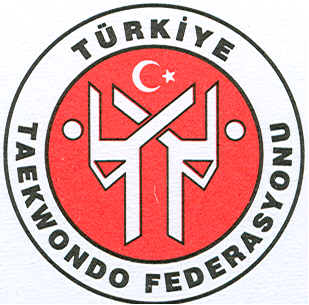 Federasyonumuz Yönetim Kurulunun 16/10/2012 tarih ve 98 sayılı Kararı ile onaylanan;TÜRKİYETAEKWONDO FEDERASYONUHAKEM  TALİMATITÜRKİYE TAEKWONDO FEDERASYONUHAKEM TALİMATIİÇİNDEKİLER BİRİNCİ BÖLÜM – AMAÇ, KAPSAM, DAYANAK VE TANIM 1. AMAÇ………………………...…………………………………………………………...1 2. KAPSAM………………………………………………………………………………….1 3. DAYANAK……………………………………………………………………………......1 4. TANIMLAR…………………………………………………………………………….....1 İKİNCİ BÖLÜM – ESAS HÜKÜMLER 5. HAKEM KURULLARININ ÇEŞİTLERİ………………………………….......................2 6. MERKEZ  HAKEM  KURULUNUN KURULUŞU,  BAŞKANIN  VE  ÜYELERİN SEÇİMİ…………………………………………………………………………2 7. MERKEZ HAKEM KURULU VE ÜYELERİN GÖREV SÜRESİ………………………2 8. MERKEZ HAKEM KURULU ÜYELERİNDE ARANACAK ŞARTLAR………………2 9. MERKEZ HAKEM KURULU TOPLANTILARI VE KARARLARIN ALINIŞI………..2  10.MERKEZ HAKEM KURULUNUN GÖREV VE YETKİLERİ…………………………211.MERKEZ HAKEM KURULUNUN İL HAKEM KURULLARI ÜZERİNDEKİ YETKİSİ……………………………………………………………………………………....312.MERKEZ HAKEM KURULUNUN KURS VE SEMİNER DÜZENLEMESİ…………..313.HAKEM LİSANSININ İPTALİ…………………………………………………………...4ÜÇÜNCÜ BÖLÜM 14.İL HAKEM KURULLARININ KURULUŞU…………………………………………….415.İL HAKEM KURULLARININ ÇALIŞMA USULLERİ…………………………….……416.İL HAKEM KURULU ÜYELERİNDE ARANILAN NİTELİKLER…………………….417.İL HAKEM KURULLARININ GÖREV SÜRESİ…………………………………..........418.İL HAKEM KURULLARININ GÖREV VE YETKİLERİ……………………………….419.İL HAKEM KURULU ÜYELİĞİNİN SON BULMASI………………………………….520.İL HAKEM KURUL ÜYELERİNİN GÖREV YASAĞI…………………………………521.HAKEMLERİN CEZA KURULLARINA SEVKİNDE UYGULANACAK KURALLAR………………………………………………………………………………….522.HAKEM OLABİLME ŞARTLARI…………………………………………………..........623.HAKEMLİK KADEME VE DERECELERİ……………………………….......................624.MÜSABAKA HAKEMLİĞİ………………………………………………………………625.POOMSE TEKNİK HAKEMİ…………………………………………………………….726.GÖZLEMCİ HAKEM……………………………………………………………………..727.HAKEMLERİN GÖREV YERLERİ YETKİ VE SORUMLULUKLARI………………..828.HAKEMLERİN GÖREVLENDİRİLMESİ VE GÖREV ÜCRETLERİ…….....................829.HAKEMLERİN YARIŞMA YÖNETİMİNDE UYMALARI GEREKEN HUSUSLAR....830.HAKEMLERİN YARIŞMA YÖNETİMİ İLE İLGİLİ ESASLAR…………...	…………..931.YURTDIŞINDAN ALINAN HAKEMLİK LİSANSLARI……………………………….932.ULUSLARARASI MÜSABAKALARDA GÖREV ALACAKHAKEMLERİN BELİRLENMESİ…………………………………………………...............933.HAKEM LİSANSLARININ VERİLMESİ VE VİZESİ……………………...…………...934.YURTDIŞINDAKİ HAKEMLERİN BULUNDUKLARI ÜLKEDE GÖREV KABUL EDEBİLMESİ………………………………………………………………..……..935.RAPORLARA DAYANILARAK HAKEMLER HAKKINDA ALINACAK KARARLAR……………………………………………………………………………........936.HAKEM LİSANSLARININ ASKIYA ALINMASI…..…………………………………1037.VİZE EDİLMEYEN LİSANSLARIN İTİRAZ SÜRESİ………………………...............1038.HAKEMLİK GÖREVİNE ARA VERİLMESİ………………………………..................1039.HAKEMLİKTEN İSTİFA………………………………………………………………..1040.HAKEMLERİN SİGORTALANMASI………………………………………..................1041.HAKEM KIYAFETLERİ………………………………………………….…..................1042.HAKEM KURS VE SEMİNERLERİ………………………………………..……….......1143.HAKEMLERİN İKAMET DEĞİŞİKLİĞİ……………………………….….……….......11 DÖRDÜNCÜ BÖLÜM – GEÇİCİ VE SON HÜKÜMLER44.GEÇİCİ MADDE…………………………………………………………………………1145.YÜRÜRLÜK…………………………………………………………………………......1146.YÜRÜTME……………………………………………………………………………….1147.HAKEM BİLGİ FORMU…………………………………………………………….......12